
Partidos Políticos  Asociaciones políticasPARTIDO ACCIÓN NACIONALPARTIDO ACCIÓN NACIONALDOMICILIO:TELÉFONOPÁGINA WEB: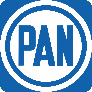 Presidenta: C. Carmen Elisa Maldonado LunaRep. Prop:  Lic. Gerardo Abraham Aguado GómezRep. Sup:   Lic. Claudia Magaly Palma EncaladaAv. El Rosario # 170 Fracc. El Rosario  C.P. 25297Saltillo, Coahuila431-71-71431-73-73www.pancoahuila.org.mx2. PARTIDO REVOLUCIONARIO INSTITUCIONAL2. PARTIDO REVOLUCIONARIO INSTITUCIONALDOMICILIO:TELÉFONOPÁGINA WEB: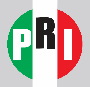 Presidente: Lic. Rodrigo Fuentes ÁvilaRep.Prop: Lic. Rodrigo Hernández GonzálezRep.Sup :  C. José Carlos Moreno GarcíaBlvd. Nazario Ortiz #3604 Col. Nueva España  C.P. 25210Saltillo, Coahuila485-15-51www.pricoahuila.com3. PARTIDO DE LA REVOLUCIÓN DEMOCRÁTICA3. PARTIDO DE LA REVOLUCIÓN DEMOCRÁTICADOMICILIO:TELÉFONOPÁGINA WEB: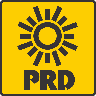 Presidente Sustituto: C. Moisés de Jesús Valdés TorresRep.Prop:   C. Carmen Anabel Virgen AvalosRep.Sup:    Lic. Alondra Sofía Martínez CarranzaCalle Castelar # 518 entre General Cepeda y ArteagaSaltillo, Coahuilawww.cen-prd.org.mx4. PARTIDO DEL TRABAJO4. PARTIDO DEL TRABAJODOMICILIO:TELÉFONOPÁGINA WEB: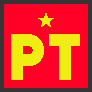 Comisionada Política Nacional: C. Valeria Flores GaunaRep.Prop:  C. Elisa Balderas CasasRep.Sup:  C. Daniel Eduardo Esquivel FernándezGeneral Cepeda # 1094 Zona Centro C.P. 25000Saltillo, Coahuila414-44-44414-44-34www.partidodeltrabajo.org.mx5. PARTIDO VERDE ECOLOGÍSTA DE MÉXICO5. PARTIDO VERDE ECOLOGÍSTA DE MÉXICODOMICILIO:TELÉFONOPÁGINA WEB: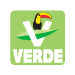 Secretaria General. C. Claudia Elvira Rodríguez MárquezRep.Prop   Lic. Liliana Ramírez HernándezRep.Sup:   C. Diana Patricia Mendoza TamezPlaza Santa Lucia, Blvd. Valdes Sánchez y Mariano Abasolo, 1090, Interior 23, Col. Topochico, Saltillo Coahuila.www.partidoverde.org.mx6. UNIDAD DEMOCRÁTICA DE COAHUILA6. UNIDAD DEMOCRÁTICA DE COAHUILADOMICILIO:TELÉFONOPÁGINA WEB: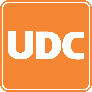 Presidente:  Lic. Evaristo Lenin Pérez RiveraRep.Prop: Lic. María José Marcos SalazarRep.Sup:  Lic. Ricardo Giovanni Hernández EspitiaTamaulipas No. 213Col. República Nte.C.P. 25280 Saltillo, Coahuila415-34-73415-34-74www.udc.org.mx7. MOVIMIENTO CIUDADANO7. MOVIMIENTO CIUDADANODOMICILIO:TELÉFONOPÁGINA WEB: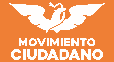 Coordinador de la Comisión Operativa Provisional:   C. Alfonso Danao de la Peña VillarrealRep.Prop: C. Gustavo Malacara Valdez Rep.Sup:   C.  Francisco Javier Martínez CalvilloCalle Leona Vicario # 102, Zona Centro en Saltillo, Coahuila1 36 10 2208. MORENA08. MORENADOMICILIO:TELÉFONOPÁGINA WE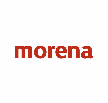 Presidente del Comité Ejecutivo Estatal:                 C. Diego Eduardo del Bosque VillarrealRep.Prop: Lic. Jorge Alberto Leyva GarcíaRep.Sup:   C. Cristián Manuel López ChávezBoulevard Venustiano Carranza número 3660, Colonia Jardín C.P. 25240, Saltillo, Coahuila4-10-65-001.       ASOCIACIÓN POLÍTICA INDEPENDIENTE1.       ASOCIACIÓN POLÍTICA INDEPENDIENTEDOMICILIO:TELÉFONOPÁGINA WEB: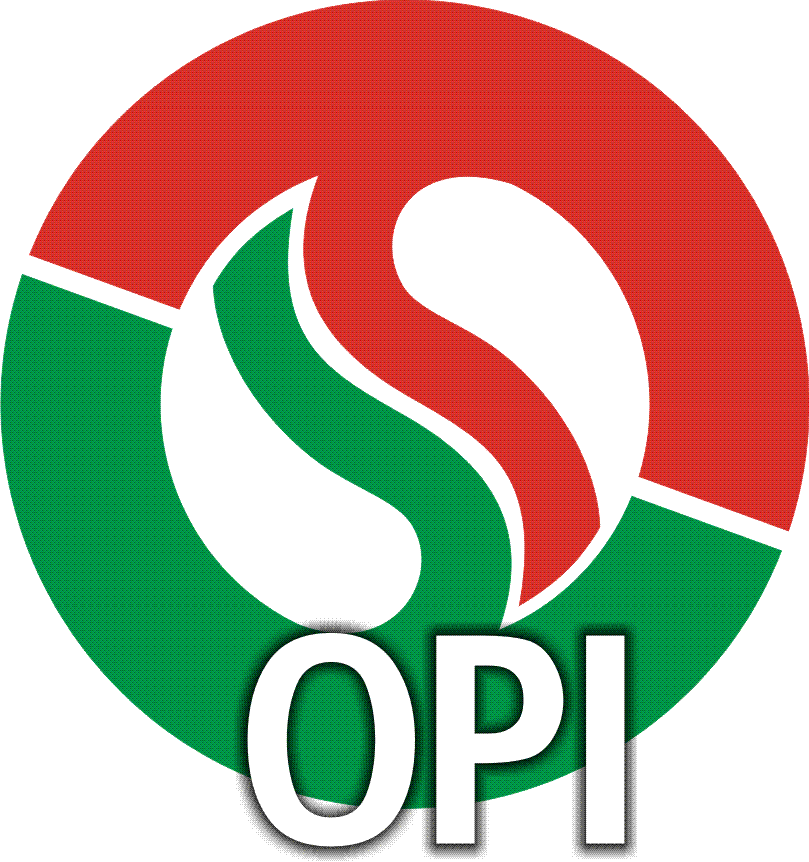 Presidente:  Lic. Esdras Cuauhtémoc de la Cruz HernándezCalle Otilio González número 1180 entre las calles de La Llave y Abasolo, Zona Centro en Saltillo, Coahuila.2-85-85-54/  2-86-48-0229/01/2016